Стратегия  обучения и воспитания в Нефтекумском городском округе, векторы развития.Выступление начальника отдела образования администрации Нефтекумского городского округа на пленарном заседании августовской педагогической конференции , 25 августа 2023 года      ЗаставкаСЛАЙД 2   Добрый день уважаемые коллеги!  Искренне рада приветствовать всех участников пленарного заседания педагогического форума Нефтекумского городского округа!     Позвольте в предверии 1 сентября искренне поздравить вас с предстоящим началом нового учебного года, поблагодарить всех руководителей, педагогов и административных работников образовательных организаций за проделанную в летний период работу. По её итогам абсолютно все образовательные организации нашего района готовы принять своих учеников.       Августовский форум - особая педагогическая традиция, позволяющая подвести итоги прошедшего учебного года, обсудить основные векторы развития образования и настроиться на начало нового учебного года.         В своём выступлении мне бы хотелось остановиться на важных стратегических направлениях и векторах развития, которые во многом должны будут определить нашу совместную работу в новом 2023-2024 учебном году. Сегодня мы обсудим и успехи, и проблемы, которые, безусловно, имеются или назревают, то есть проведем открытый профессиональный разговор.                          Дошкольное  образование.СЛАЙД 3.   1 сентября 2023 года вступает  в силу новая Федеральная образовательная программа дошкольного образования. Минпросвещения предложило унифицировать образовательные программы на всех уровнях образования — и на дошкольном в том числе. В связи с этим еще 24 сентября 2022 года был принят Федеральный закон N 371-ФЗ «О внесении изменений в Федеральный закон «Об образовании в Российской Федерации». СЛАЙД 4.Единая федеральная программа необходима для обеспечения единого образовательного пространства, объединения страны на базе российских традиционных ценностей, постановки четких целей и задач перед воспитателями и руководителями  дошкольного образования. СЛАЙД 5.   На сегодняшний день в   системе дошкольного образования округа 23 образовательных организаций. Кадровый состав работников дошкольных образовательных организаций остается достаточно стабильным. Количество воспитателей с высшим образованием увеличилось за последние три года с   65 % до 72%. Процент аттестованных на высшую квалификационную  категорию увеличился с 60% до 65%.Согласно Указу Президента РФ от 7 мая 2012г №599 с 2013 года  в округе имеется 100-процентный показатель охвата детей от 3 до 7 лет дошкольным образованием. В округе нет острой потребности в местах детям от 1,5 до 3 лет. Общий охват детей в возрасте от 1 до 7 лет – 70 % , что на уровне краевого показателя.СЛАЙД 6.   В рамках программы «Демография» в Нефтекумском городском округе завершено строительство и введены в эксплуатацию детский сад в селе Ачикулак на 100 мест и  пристрой к основному зданию в МКДОУ д/с № 15 «Василек» аула  Новкус-Артезиан» на 50 мест. СЛАЙД 7 В трех дошкольных образовательных организациях созданы компенсационные места путем перепрофилирования групп: в МБДОУ д/с № 2 «Сказка» г.Нефтекумска - 20 мест, в МБДОУ д/с № 4 «Радуга» г.Нефтекумска-20 мест, в МБДОУ д/с № 22 «Ромашка» г. Нефтекумска-20 мест. В МБДОУ д/с № 4 «Радуга» открыта дополнительная группа на 20 мест.Число детей, включенных в вариативные формы дошкольного образования составляет 231 ребенок. Учитывая потребность населения, в данных образовательных услугах функционируют 4 группы кратковременного пребывания, 74 ребенка. 23 консультативных пункта и 1 служба ранней помощи.СЛАЙД  8	На базе  8 бюджетных дошкольных образовательных организаций ( МБДОУ д/с 1, МБДОУ д/с 2, МБДОУ д/с 3,МБДОУ д/с 4, МБДОУ д/с 5, МБДОУ д/с 6, МБДОУ д/с 7, МБДОУ д/с 22 г.Нефтекумска)   предоставляются платные образовательные услуги по хореографии, подготовке к школе, логопедии с охватом 156 детей.	Вместе с тем необходимо  шире использовать дистанционные формы работы,  активизировать и обогащать воспитательные и образовательные умения родителей (законных представителей) через систему работы и оказание комплексной консультационной помощи.  Общее  образованиеСЛАЙД 9 Уважаемые коллеги!    Общему образованию всегда уделялось и уделяется повышенное внимание. Деятельность общеобразовательных организаций  направлена на модернизацию системы общего образования, цель которой  -  повышение качества и доступности образования.   Особые надежды возлагаем на новый проект «Школа Минпросвещения России», в основе которого – создание единого образовательного пространства, а внедрение с 1 сентября 2022 года федеральной государственной информационной системы «Моя школа»,  Федерального проекта «Цифровая образовательная среда» позволяет получать доступ к образовательным сервисам и цифровым учебным материалам для всех учеников, родителей и учителей.   СЛАЙД 10   За последние месяцы Правительством Российской Федерации принят целый ряд ключевых решений, направленных на дальнейшее развитие системы общего образования. Именно от нас зависит как они будут реализовываться.   В прошлом учебном году охват детей общим образованием соответствующего возраста составил 100%. В новом учебном году за парты сядут _822_ первоклассника, по сравнению с прошлым годом - 881.     Обучающиеся 1- 2, 5 - 6 и 10 классов с 1 сентября будут  обучаться по обновленным федеральным государственным образовательным стандартам (ФГОС). Учащиеся 1-11 классов переходят на единые федеральные образовательные программы. (ФООП)      По итогам 2022/23 учебного  года качество знаний составило 39,5%, успеваемость – 99,5%.(в ср.2021/22 уч.год  успеваемость - 99,3% и качество- 34,8%. В государственной итоговой аттестации по образовательным программам основного общего образования участвовали 816  учащихся. Из них 51  выпускник  получили аттестат  особого образца, однако не получили аттестат об основном общем образовании и будут пересдавать экзамены в сентябре - _4_человека. В целях успешного прохождения ГИА-9 в дополнительный (сентябрьский) период педагогам необходимо организовать дополнительные занятия, консультации, администрации школ проанализировать причины неудовлетворительных результатов по учебным предметам в основной период сдачи ГИА-9 и принять меры по их устранению в новом учебном году.СЛАЙД 11      В 2023 году к итоговой аттестации было допущено 204 выпускника. Успешно прошли государственную итоговую аттестацию и получили аттестат о среднем общем образовании  194 - выпускника, к сожалению, есть и те, кто не получил аттестат, их 10 человек .    Отмечается стабильный результат обучающихся, получивших высокие баллы на ЕГЭ. В 2023 году 22_выпускника   набрали 90 и выше баллов по  предметам ( на слайде)  СЛАЙД 12     С гордостью говорим, что у нас есть 100-балльник по русскому языку  выпускник МКОУ СОШ №10 Гасанов Камиль учитель русского языка и литературы  Самарская Ирина Александровна.   СЛАЙД 13  Ежегодно нас радуют выпускники -медалисты. В этом учебном году их было 78, в предыдущем учебном году- 68.    Уважаемые педагоги! Говоря о качестве образования, нельзя не учитывать результаты всероссийской олимпиады школьников.  Участие  во  всероссийской олимпиаде школьников отражено на слайдеСЛАЙД 14 Данные слайда  говорят о стабильности участия, но на результативность необходимо работать, вести системную работу по подготовке обучающихся  к всероссийской олимпиаде школьников, а руководителям  усилить контроль  качества подготовки обучающихся к интеллектуальным состязаниям.  СЛАЙД15.    Указом Президента Российской Федерации 2023 год объявлен Годом педагога и наставника. Принятое решение еще раз говорит о высоком статусе педагога в нашем обществе, о важности вашей  работы, уважаемые коллеги. Мы видим, как растет популярность этой профессии, с каким энтузиазмом работают, вливаются в педагогическое сообщество молодые специалисты, как поддерживают их опытные коллеги и наставники, как развиваются профессиональные конкурсы и как загораются новые педагогические звезды.     Со своей стороны делаем все, чтобы профессия учителя вышла на качественно новый уровень. Надо отметить, что активнее стали заключать договоры о целевом обучении с выпускниками школ на педагогические специальности. В педагогических вузах и колледжах  обучаются 7 человек по целевому  набору, поступивших в предыдущие годы. На настоящий момент заключено 17 договоров по целевому обучению в педагогические вузы края.      Наш округ включился в программу «Земский учитель». В  МКОУ СОШ №6,  пройдя конкурсный отбор, прибыл учитель математики .    Считаю, управленческому корпусу, образовательных организаций, включенных в программу «Земский учитель, следует вести планомерную и системную работу по привлечению в свои школы педагогов и ликвидировать вакансии.     Хочу отметить, что педагогический корпус в каждым годом  становится опытнее, но   и неизбежно стареет. Доля молодых педагогов до 35 лет снижается, сейчас она составляет 14 %. Для сравнения - педагогов в возрасте 55 лет и старше - 25%. Кроме того, наш  округ испытывает потребности в кадрах: нам нужны учителя иностранного языка, русского языка и литературы, физики, математики, химии  и др.       Коллеги! В начале августа 2023 года  президент России Владимир Путин подписал федеральный закон, внесший поправки в закон «Об образовании в Российской Федерации». Ключевыми поправками стали законодательно закрепленные понятия «профориентация школьников», «привлечение обучающихся к труду», «содействие добровольческой деятельности обучающихся» и введение нового учебника по истории, частью которого стали мультимедийные материалы проекта «Россия – Моя история». Кроме того, с нового учебного года возвращаются серебряные медали для выпускников, а также устанавливаются единые учебные программы.   Особое внимание в образовательных организациях уделяется патриотическому воспитанию.   Эта работа осуществляется планомерно, определяются задачи и приоритетные направления в работе. С 1 сентября дошкольные и общеобразовательные организации приступили к реализации программы воспитания, направленной на решение проблем гармоничного вхождения обучающихся в социальный мир и налаживания ответственных взаимоотношений с окружающими их людьми.Движение ПервыхСЛАЙД 16   Российское движение детей и молодежи (РДДМ) «Движение Первых» было основано в 2022 году при поддержке президента РФ Владимира Путина. Главной задачей глава государства назвал создание равной, доступной, интересной среды для развития и самореализации по самым разным направлениям.Предполагается, что участники объединения будут продолжать инициативы советских пионеров и вносить свой вклад в развитие общества. Основные ценности «Движения Первых» — жизнь и достоинство, патриотизм, дружба.Участвуя в проектах и инициативах «Движения Первых», школьники получают возможность прохождения стажировок и курсов, встреч с артистами, посещения культурных событий, консультаций с экспертами и многое другое.	В Нефтекумском городском округе за этот год создано 18 первичных организаций РДДМ во всех общеобразовательных организациях, в сентябре планируется открытие местного отделения РДДМ на базе Центра внешкольной работы, где открывается новое рабочее место для муниципального координатора  РДДМ.	Более того, во всех 18 общеобразовательных организациях в 2022-2023 годах введены ставки Советников директоров по воспитанию и взаимодействию с детскими общественными объединениями, педагоги прошли конкурсный отбор, обучение, трудоустроены через Федеральный центр и продолжат работу в новом учебном году.Патриотическое воспитание СЛАЙД 17С 1 января 2021 года в России стартовала реализация федерального проекта «Патриотическое воспитание граждан Российской Федерации» в рамках национального проекта «Образование». Проект предполагает усиление воспитательного компонента на уроках, во внеурочной деятельности и в дополнительном образовании детей: обучающимся прививаются базовые ценности на уроках, на занятиях по интересам и на массовых мероприятиях.Проект направлен на организацию и осуществление воспитательной работы.   Цель  проекта  – воспитание гармонично развитой и социально ответственной личности на основе духовно-нравственных ценностей народов Российской Федерации, исторических и национально-культурных традиций путем вовлечения к 2025 году 25% граждан Российской Федерации в систему патриотического воспитания. Работа по патриотическому воспитанию в образовательных организациях Нефтекумского городского округа  ведётся круглый год.Классные руководители применяют в своей работе как традиционные, так и инновационные формы работы.СЛАЙД 18Эти формы работы направлены на: формирование следующих качеств личности:- активная гражданская позиция;- способность нести личную ответственность за судьбу своей семьи, Родины;
- чувство патриотизма, верности Родине и готовности служения Отечеству;
- духовность, нравственность, личная и общественная ответственность;
- способность к саморазвитию.Наиболее продуктивно эта деятельность может реализовываться в таких детских объединениях, как патриотический клуб в рамках Всероссийского военно-патриотического общественного движения «Юнармия».Местное отделение ВВПОД «Юнармия» в нашем округе осуществляет свою деятельность с 2017 года, а в мае 2023 года у нас открыт на базе Центра внешкольной работы Центр юнармейской подготовки «Дом Юнармии». Эта деятельность получила новый импульс развития и уже в этом учебном году, я надеюсь, во всех образовательных организациях будет рассмотрена возможность открытия патриотических клубов.  	  «Навигатор дополнительного образования»СЛАЙД 19С 1 июля 2022 года в Нефтекумском городском округе начал функционировать МОЦ - муниципальный опорный центр дополнительного образования детей «Навигатор дополнительного образования», который создан на базе МБУ ДО "Центр внешкольной работы".Цель деятельности МОЦ - содействие развитию системы дополнительного образования: организационная, методическая, экспертно-консультационная поддержка участников образовательного процесса; достижение показателей развития системы дополнительного образования детей, установленных указами Президента РФ.За 2022-2023 учебный год прошли экспертизу и зарегистрированы на сайте  «Навигатор дополнительного образования»  532 программы дополнительного образования.С 1 сентября 2022 года были введены сертификаты персонифицированного финансирования. За это год многие родители и дети смогли воспользоваться ими для оплаты обучения в кружках и секциях – было заключено 1406 договор и  реализовано 703 сертификата.С 1 сентября 2023 года сертификат персонального финансирования преобразовывается в социальный сертификат в связи с изменением федерального законодательства. В контексте дополнительного образования детей социальный сертификат выполняет все функции сертификата персфинансирования. Срок действия сертификата не изменился, он действует до наступления 18-летия ребенка и дает право посещать любые лицензированные кружки или секции, размещенные на сайте Навигатора, за счет муниципального бюджета.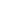 ПрофориентацияСЛАЙД 20В современном мире требования к психофизиологическим индивидуальным особенностям человека неуклонно растут, а цели и характер труда, благодаря рыночным отношениям, предъявляют людям необходимость всё более высокого профессионализма в выбранной профессии, готовности к постоянному повышению квалификации и личностному развитию. В подобной ситуации школьная профессиональная ориентация становится актуальной как никогда и должна обеспечивать качественную подготовку для школьников всех возрастов.  	Одним из оснований реализации этих стратегических целей является создание новых подходов к профориентации школьников. Некоторые федеральные проекты, входящие в состав нацпроекта «Образование», посвящены ранней профориентации детей и молодежи. Например, в федеральном проекте «Современная школа» сформулирована задача: к 2024 г. осуществлять реализацию общеобразовательных программ в сетевой форме в 70 % организаций начального, основного и среднего общего образования, что будет способствовать формированию устойчивой профессиональной ориентации школьников. В другом федеральном проекте — «Успех каждого ребенка» — на профориентацию направлены проекты «Проектория» и «Билет в будущее». «Проектория» — это сайт по бесплатной профориентации для детей, предлагающий школьникам поучаствовать в решении современных технологических задач от крупных компаний и инженерных вузов. В обмен участники смогут получить образование, стажировку, трудоустройство или другое поощрение от заказчика. «Билет в будущее» — проект ранней профориентации для учащихся 6–11-х классов.В Нефтекумском городском округе  эти проекты реализуются на протяжении уже нескольких лет в рамках Программ воспитания. А с этого учебного года будут применяться новый системный подход и механизмы реализации проектов, которые в настоящее время разрабатываются  с учётом Методических рекомендаций Министерства просвещения  методистами Центра внешкольной работы.  Коллеги,  в своем выступлении я обозначила векторы развития системы образования и воспитания   округа. В прениях мои содокладчики  подробнее  расскажут о реализации  данных  направлений работы.    Уважаемые педагоги, вот и завершен ещё один учебный год. Он был разным: радовал достижениями и  победами, нагружал проблемами, планами и документами.    Но как любой год в педагогической работе, не смотря ни на что, он был успешным!!!     Сегодня мы создаем мир, в котором будем жить завтра. В ваших руках, коллеги, находится будущее нашего общества, своим трудом и постоянным творческим поиском вы формируете интеллектуальный потенциал России. А, как известно, забота о будущих поколениях - это самые надежные инвестиции. Я уверена, что в нашем округе сосредоточен огромный интеллектуальный потенциал, потому что именно вы, уважаемые коллеги, являетесь носителями высокой образованности, интеллигентности и настоящей культуры.   Хочется  пожелать вам здоровья, внутренней стойкости, профессиональной чуткости, оптимизма, удачи, а главное, получать удовольствие от собственной работы! Поздравляю всех с началом нового учебного года!     Благодарю за внимание!СЛАЙД 21 химияматематикафизикаАнглийский языкобществознаниеРусский язык11112162020/212021/222022/23Кол-во участников  МЭ ВсОШ476453464победители и призеры МЭ112102110победители и призеры РЭ345предметыЛитератураТехнология ЛитератураПраво Технология Русский языкГеография Технология 